									3rd February 2015BUILDING PATHWAYS12.00 to 16.00 hours, 18th March 2015, at The Carriageworks, The Electric Press, Millennium Square, Leeds LS2 3ADOn behalf of Youthbuild UK, I would like to invite you and/or your colleagues to our Building Pathways event, which examines how to unleash the potential of disengaged, disaffected young people to fill the construction industry skills gap.The issues we are facing are: -There is, currently, a 200,000 shortfall in the construction workforceThere are, as reported by HMG on 21st August 2014, 955,000 young people not in education, employment or training (NEETS) in EnglandThe potential solution is to: -Give / create opportunities for disaffected / disadvantaged young people to train for and / or become employed in the construction industryDoes it work?Hear from young people who have transformed their lives by entering the construction industryHear from public, private and third sector organisations that work with and / or create opportunities for disaffected / disadvantaged young peopleCould you help to create the “workforce of the future”?The programme for the day is 12.15: arrival and buffet luncheon, 13.00: Welcome and Chair’s opening remarks, 13.15:  How we do it – practitioner’s stories, 14.30: break, 14.45: Young People’s stories, 15.15: Keynote speech, 15.40:  Chair’s closing remarks , 15.45: departures. We would be delighted if you could join us, alternatively, if you cannot attend, and would like to nominate another person from your organisation, please submit their details on the reply form.Could you please confirm your attendance and complete the attached reply form and return to Howard Platts, howard@ybuk.orgYours sincerely,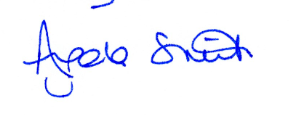 Baroness Smith of BasildonPresident Youthbuild UK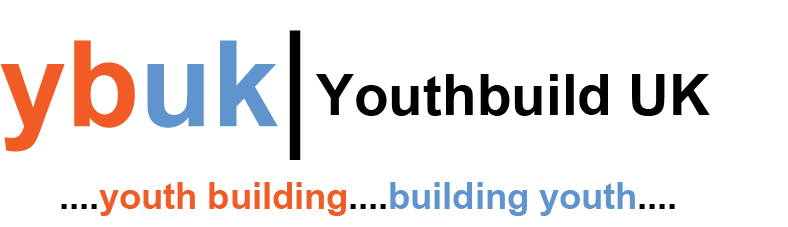 BUILDING PATHWAYS12.00 to 16.00 hours, 18th March 2015, at The Carriageworks, The Electric Press, Millennium Square, Leeds LS2 3ADREPLY FORMPlease reply to: - howard@ybuk.orgPlease return no later than Friday 27th February 2015Should you have any queries please contact Howard Platts by e-mail or by telephone 07779 962221GUEST DETAILSGUEST DETAILSNameOrganisationAddressPost CodeE-mail addressContact telephone numberGUEST DETAILSGUEST DETAILSNameOrganisationAddressPost CodeE-mail addressContact telephone number